Kredyt bankowyKredyt bankowy – umowa zawarta w formie pisemnej pomiędzy bankiem a kredytobiorcą. Bank zobowiązuje się udostępnić określoną kwotę na określony cel oraz czas, a kredytobiorca zobowiązuje się wykorzystać kredyt zgodnie z jego przeznaczeniem oraz zwrócić pobraną kwotę wraz z należnym bankowi wynagrodzeniem w postaci prowizji i odsetek.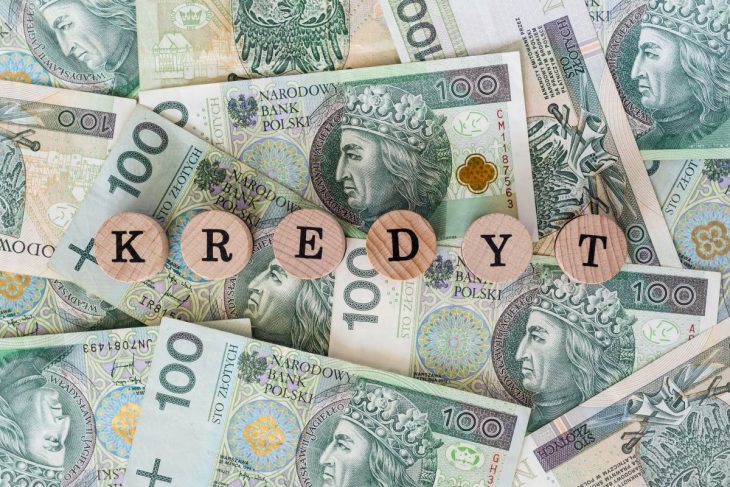 